     РОССИЙСКАЯ ФЕДЕРАЦИЯ                                     АДМИНИСТРАЦИЯ    МУНИЦИПАЛЬНОГО  РАЙОНА                КЛЯВЛИНСКИЙ              Самарской области             ПОСТАНОВЛЕНИЕ           __ 12.07.2023г.  №  298    ___ Об утверждении Перечня должностей администрации муниципального района Клявлинский, замещение которых связано с повышенными коррупционными рискамиС целью дальнейшей активизации противодействия коррупции в органах местного самоуправления муниципального района Клявлинский и в соответствии с Федеральным законом № 273-ФЗ от 25.12.2008г. «О противодействии коррупции», Законом Самарской области от 10.03.2009г. № 23-ГД «О противодействии коррупции в Самарской области» администрация муниципального района Клявлинский ПОСТАНОВЛЯЕТ:1. Утвердить прилагаемый Перечень должностей администрации муниципального района Клявлинский, замещение которых связано с повышенными коррупционными рисками.2.  Опубликовать настоящее постановление в газете «Вести муниципального района Клявлинский Самарской области» и разместить его на официальном сайте администрации муниципального района Клявлинский в информационно-телекоммуникационной сети «Интернет».Признать утратившим силу постановление Главы муниципального района Клявлинский № 188 от 12.05.2022г. «Об утверждении Перечня должностей органов местного самоуправления муниципального района Клявлинский, замещение которых связано с повышенными коррупционными рисками».Настоящее постановление вступает в силу со дня его официального опубликования.Контроль за выполнением настоящего постановления оставляю за собой.Мазурина О.Ю.УТВЕРЖДЕНпостановлением администрациимуниципального района Клявлинскийот 12.07.2023г.  № 298ПЕРЕЧЕНЬдолжностей администрации муниципального района Клявлинский, замещение которых связано с повышенными коррупционными рискамиГлава муниципального района Клявлинский;Первый заместитель Главы муниципального района Клявлинский;Заместитель Главы муниципального района Клявлинский по строительству и ЖКХ;Заместитель Главы муниципального района Клявлинский по экономике и финансам;Заместитель Главы муниципального района Клявлинский по сельскому хозяйству – руководитель управления сельского хозяйства;Руководитель аппарата администрации муниципального района Клявлинский;Руководитель комитета по управлению муниципальным имуществом администрации муниципального района Клявлинский;Начальник отдела бухгалтерского учета и отчетности  администрации муниципального района Клявлинский;Начальник мобилизационного отдела администрации муниципального района Клявлинский;Начальник организационного отдела администрации муниципального района Клявлинский;Начальник отдела архитектуры и  градостроительства администрации муниципального района Клявлинский;Начальник юридического отдела администрации муниципального района Клявлинский;Ведущий специалист по экономике и финансам администрации муниципального района Клявлинский;Заместитель начальника отдела бухгалтерского учета и отчетности по сельскому хозяйству администрации муниципального района Клявлинский;Заведующий отделом контрольной деятельности администрации муниципального района Клявлинский.Заведующий отделом ГО и ЧС администрации муниципального района Клявлинский;Ведущий специалист мобилизационного отдела администрации муниципального района Клявлинский;Специалист отдела архитектуры и градостроительства администрации муниципального района Клявлинский.Глава муниципального района Клявлинский                             П.Н.Климашов  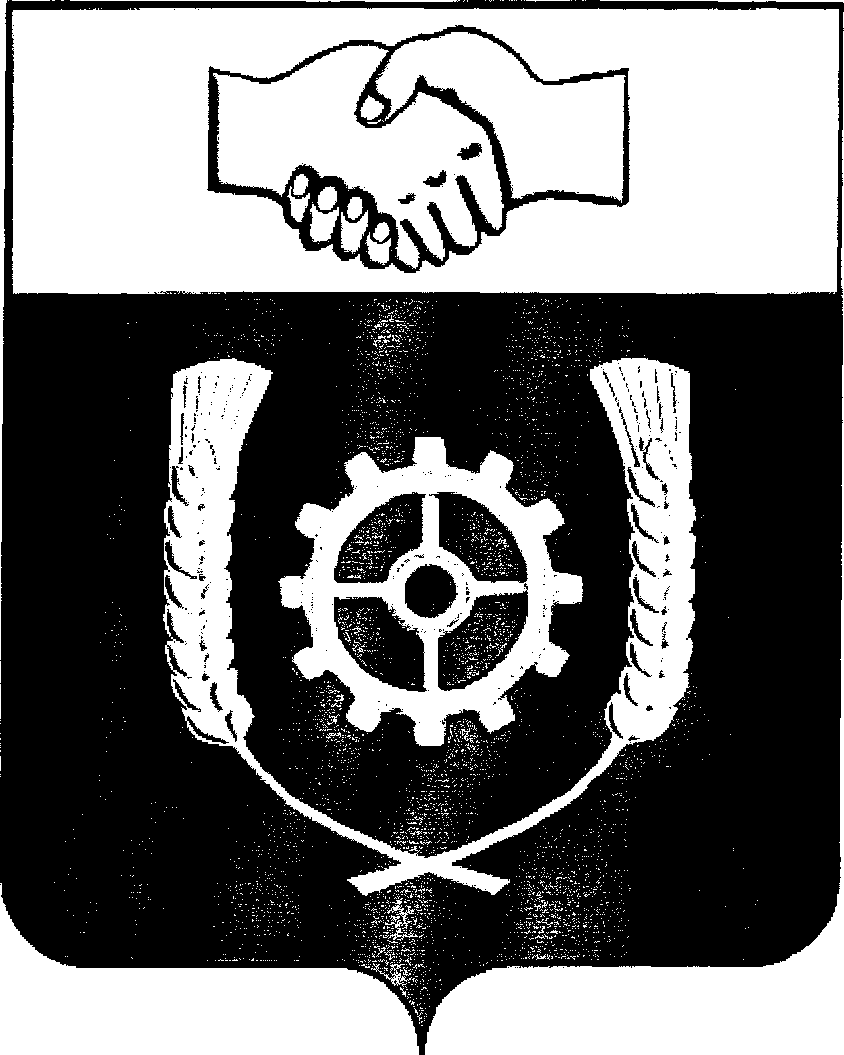 